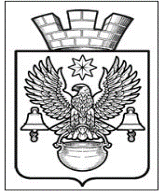 ПОСТАНОВЛЕНИЕАДМИНИСТРАЦИИКОТЕЛЬНИКОВСКОГО ГОРОДСКОГО ПОСЕЛЕНИЯКОТЕЛЬНИКОВСКОГО МУНИЦИПАЛЬНОГО   РАЙОНАВОЛГОГРАДСКОЙ ОБЛАСТИОт 10.06.2020                                                          №387Об отказе в выдаче  разрешения на отклонение  от предельных параметров                                                                                                                                  разрешенного строительства                                                                                                                                                на земельном участке	На основании  заявления от 12.05.2020г. вх. № 357-ог Подкопаевой Ольги Сергеевны  о разрешении на  отклонение от предельных параметров разрешенного строительства на земельном участке, расположенном по адресу: Волгоградская область, Котельниковский район, г. Котельниково, ул. Набережная, 44, с кадастровым номером 34:13:130030:369, материалов о результатах проведения публичных слушаний, проведенных 10.06.2020г., руководствуясь ст. 28 Федерального закона от 06. 10. . № 131-ФЗ «Об общих принципах организации местного самоуправления в Российской Федерации», Положением "О порядке организации и проведении публичных слушаний в Котельниковском городском поселении Котельниковского муниципального района Волгоградской области», утвержденным решением Совета народных депутатов Котельниковского городского поселения от 10.11.2017г. №17/99, Правилами землепользования и застройки Котельниковского городского поселения, утвержденными решением Совета народных депутатов Котельниковского городского поселения от 15.11.2009г. №41/232, Уставом Котельниковского городского поселения, администрация Котельниковского городского поселенияПОСТАНОВЛЯЕТ:1.  Отказать в выдаче разрешения на отклонение от  предельных параметров разрешенного строительства на земельном участке площадью 399 кв. м, с кадастровым номером 34:13:130030:369, расположенном по адресу: Волгоградская область, Котельниковский район, г. Котельниково, ул. Набережная, 44. 2. Настоящее постановление обнародовать и разместить на официальном сайте администрации Котельниковского городского поселения.                                                 3.Настоящее постановление вступает в силу с момента его подписания.                                                                                                                                                                                                                                                                                                                                                                                                                                                                                                                                                                                                                                                                                                                                                                                                                                                                                                                                                                                                                                                                                                                                                                                                                                                                                                                                                                                                                                                                                                   Глава  Котельниковского                                                                                                                 городского поселения                                                                                          А. Л. Федоров